ОТЧЕТ ГЛАВЫ АДМИНИСТРАЦИИ ТАРАСОВСКОГО РАЙОНА.В целях информирования населения о деятельности органов местного самоуправления, во исполнение поручения Губернатора Ростовской области В.Ю. Голубева, я предоставляю ежегодный отчет о работе администрации Тарасовского района, ее структурных подразделений, моей работе в качестве главы администрации района за текущий период 2019 года.В своем докладе я остановлюсь на наиболее значимых моментах реализации полномочий, определенных Федеральным законом «Об общих принципах организации местного самоуправления в Российской Федерации».Бюджет районаРеализация бюджетной политики в 2019 году была направлена на осуществление стратегических целей и задач, сформулированных в Посланиях Президента Российской Федерации, основных направлениях бюджетной и налоговой политики Ростовской области и, в том числе, Тарасовского района.Доходы бюджета Тарасовского района за текущий период времени исполнены в сумме  738 992,9  тыс. рублей, или 75,9 процентов к годовому плану. Расходы исполнены в сумме 713 516,1  тыс. рублей, или  71,0 процент к годовому плану.         Налоговые и неналоговые доходы бюджета Тарасовского района исполнены в сумме  177 654,5 тыс. рублей, что на 29,9% выше аналогичного периода прошлого года.        Объем безвозмездных поступлений в бюджет Тарасовского района составил 561 338,4 тыс. рублей.Общегосударственные расходы исполнены в сумме 45 641,1 тыс. рублей, обеспечение национальной безопасности и правоохранительной деятельности исполнено в сумме  3 683,3 тыс. рублей, расходы на национальную экономику исполнены в сумме 39 466,0 тыс. рублей, из них расходы по дорожному фонду составили 35 290,7 тыс. рублей, расходы на жилищно-коммунальное хозяйство – 4 957,7 тыс. рублей, к аналогичному периоду прошлого года произошло увеличение на 2,6 процента, расходы на охрану окружающей среды – 97,3 тыс. рублей.Финансирование отраслей социальной сферы, включая расходы на финансовое   обеспечение   муниципального   задания   подведомственным  учреждениям,  исполнено  в сумме 619 620,7 тыс. рублей. К аналогичному периоду прошлого года составляет 99,3 процента, из них:на образование – 366524,8  тыс. рублей, к аналогичному периоду прошлого года произошло уменьшение на 1,5 процента;на культуру, кинематографию – 31944,8 тыс. рублей, к аналогичному периоду прошлого года составляет уменьшение на 7,6 процентов;здравоохранение – 15124,0 тыс. рублей, к аналогичному периоду прошлого года составляет 87,9 процентов;социальная политика – 205716,3 тыс. рублей, из них:на выплату пенсии – 2 329,6 тыс. рублей,социальное обслуживание населения – 70 507,8 тыс. рублей;социальное обеспечение населения – 70 808,2 тыс. рублей;охрана семьи и детства – 52 868,6 тыс. рублей;другие вопросы в области социальной политики 9 202,0 тыс. рублей;физическая культура и спорт – 310,8 тыс. рублей к аналогичному периоду прошлого года уменьшение составляет 29,1 процентов.Традиционно бюджетная политика в сфере расходов была направлена на решение социальных и экономических задач района. Приоритетом являлось обеспечение населения бюджетными услугами отраслей социальной сферы, что составляет порядка 85 процентов от всех произведенных расходов.На исполнение реализации 22-х муниципальных программ направлено 674 090,3 тыс. рублей, к аналогичному периоду прошлого года составляет 80,7 процентов. Просроченная кредиторская задолженность по социальным и долговым обязательствам бюджета Тарасовского района отсутствует. Сельское хозяйствоИсторически сложилось так, что сельское хозяйство является одной из ключевых отраслей экономики Тарасовского района. В структуре сельского хозяйства района преобладает растениеводство.Уборочная площадь зерновых и зернобобовых культур в 2019 году составила 79119 га, валовой сбор составил 228 тыс.тонн (в 2018 году – 194,2 тыс.тонн), средняя урожайность по району по ранним зерновым составила 28,4 ц/га (в 2018 году – 25,9 ц/га), из них озимая пшеница – 30,9 ц/га, озимый ячмень – 30,4 ц/га, озимая рожь - 12 ц/га. По яровым зерновым и зернобобовым средняя урожайность составила – 16,7 ц/га, из них яровая пшеница – 26,4 ц/га, яровой ячмень – 16,5 ц/га, овес – 13,3 ц/га, горох – 9,5 ц/га. Под урожай 2019 года в районе планировалось посеять 60,1 тыс.га озимых культур, из них 59,9 тыс.га пшеницы. В настоящее время засеяно 65,4тыс.тонн от запланированной площади, что составляет 108,8%.Показатели развития отрасли животноводства остались на уровне 2018 года. Валовой надой молока в хозяйствах всех категорий составляет 7,1 тыс. тонн (100,6 % к уровню прошлого года), более 93 % молока произведено в личных подсобных хозяйствах населения. Поголовье крупного рогатого скота составляет 6,95 тыс.голов (103 % к уровню прошлого года), свиней — 4,4 тыс.голов ( 101 % к уровню 2018 года), овец и коз — 7,1 тыс. голов (103% к уровню 2018 года), выходное поголовье птицы составляет 112,2 тыс.голов (102 % к уровню 2018 года). Произведено на убой скота и птицы в живом весе 1,8 тыс.тонн (100,1 % к уровню 2018 года). Сельхозтоваропроизводители района активно участвуют в реализации программ государственной поддержки отрасли. В связи с реализуемой в Ростовской области программой предоставления государственной поддержки начинающим фермерам и семейным фермам, проявляют заинтересованность в развитии животноводства и начинающие фермеры Тарасовского района. Так, с начала 2019 года готовились к конкурсному отбору и защите своего проекта по организации фермерского хозяйства 3 участника. По итогам конкурса 1 участник получил грант на развитие мясного животноводства.В 2019 году приобретены 20 новых тракторов и 9 зерноуборочных комбайнов, а также техника для уходных работ.Два сельхозпредприятия воспользовались несвязанной поддержкой в области растениеводства на общую сумму 2333,8 тыс.рублей.	Выплаты на возмещение процентной ставки по кредитам и займам составили 160,6 тыс. рублей, на приобретение сельскохозяйственной техники — 2121,6 тыс. рублей, прочие субсидии— 336,4 тыс. рублей.	За 9 месяцев 2019 года выдано 5 свидетельств о предоставлении социальных выплат на строительство (приобретение) жилья на общую сумму 4452,3 тыс. рублей.По состоянию на 01.09.2019 на территории Тарасовского района реализуется  1 инвестиционный проект, включенный в перечень 100 Губернаторских инвестиционных проектов  по строительству тепличного комплекса ООО «Донская усадьба».Проектом предусмотрено 3-х этапное строительство:1,2 этап – 14,65 га (производственная мощность 11 тыс. тонн овощей в год);3 этап – 7,26 га (производственная мощность 5 тыс. тонн овощей в год).Срок реализации: 2010-2021 гг., в том числе:Объем инвестиций – 5,9 млрд. рублей, в том числе:Произведено овощной продукции всего с начала реализации деятельности предприятия – 7 315 тонн, в том числе за текущий период 2019 года  – 6 339 тонн.Создано 224 рабочих места.Среднесписочная численность работников за текущий период с– 313 человек. Количество вакантных мест – 27.Сумма фактически уплаченных налогов в бюджеты всех уровней за текущий период– 58 730,0 тыс. рублей.Демографическая ситуация за текущий период 2019 года в целом по району  характеризовалась снижением числа родившихся на 12,9% (139 чел.), и увеличением числа умерших на 3,4% (324 чел.) по сравнению с аналогичным периодом прошлого года. Естественная убыль населения составила 185 человек.ЗдравоохранениеПовышение доступности медицинской помощи, уменьшение смертности населения– это приоритетные задачи, стоящие перед медицинскими работниками Тарасовского района.Здравоохранение района на данный момент укомплектовано врачами на 75,5 % (среднеобластной показатель –75,44%) и на 83,1 % медработниками среднего звена (среднеобластной показатель – 68,77%). В текущем году выпускники района воспользовались   3 целевыми направлениями в сфере «Здравоохранения».С целью оказания первичной врачебной медико-санитарной помощи в 2019 г. в  х. Шарпаевка  и в п.Малое Полесье, в х. Ерофеевка были открыты модульные ФАПы В целях развития материально- технической базы детских поликлиник по ведомственной целевой программе за текущий период 2019 г. МБУЗ ЦРБ Тарасовского района получено 7 единиц оборудования для медицинского обслуживания детей: электрокардиограф с регистрацией электрокардиограмм в ручном и автоматическом режимах, дефибриллятор, два ультразвуковых цифровых диагностических сканера, лампа щелевая, авторефрактометр, тонометр компьютеризированный офтальмологический бесконтактный на общую сумму 9 млн. 731,8 тыс. рублей 	В рамках национального проекта «Демография» от министерства труда и социального развития Ростовской области муниципальным образованием получен социальный автобус, который доставляет людей старше 65 лет в ЦРБ для медицинского обслуживания. В 2019 г из резервного фонда Правительства РО были выделены средства на установку  лифта в размере 2624 тыс.рублей и на ремонт кровли хирургического отделения в размере 2107,9 тыс.рублей. В 2019 году за счет средств бюджета Тарасовского района произведены следующие расходы:- оплата текущего ремонта фасада здания терапевтического, неврологического и гинекологического отделений – 880, тыс. рублей;- оплата ремонта рентгенкомплекса – 466,3 тыс. рублей;- приобретение и установка газового котла в Красновской амбулатории  - 214,3 тыс. рублей;- приобретение эндоскопического оборудования – 1 507,2 тыс. рублей;- оплата услуг по проведению строительного надзора - 29,5 тыс. рублей;  Создание единого цифрового контура в здравоохранении на основе единой государственной информационной системы здравоохранения (ЕГИСЗ) - в поликлинике  МБУЗ «ЦРБ» Тарасовского района развернута локальная сеть, на каждом рабочем столе врача установлены и подключены к сети автоматизированные рабочие места, с помощью которых можно вносить талон амбулаторного пациента с рабочего места врача, видеть расписание приемов и людей, которые записаны на прием, благодаря модулю «Регистратура». В настоящее время ведутся работы по подключению  их к сети РС ЕГИСЗ.  Врачебный персонал МБУЗ Тарасовской ЦРБ регулярно проходит повышение квалификации, имеют действующие сертификаты специалистов. С 2019 года врачебный персонал включен в программу НМО (непрерывное медицинское образование), в результате прохождения которой доктора получат сертификаты специалистов.  ОбразованиеОбразовательный комплекс Тарасовского района включает в себя 45 муниципальных образовательных организаций: 23 дошкольные образовательные организации, 18 общеобразовательных организаций, 4 организации дополнительного образования. В целом в сфере образования занято 967работников. В настоящее время в Тарасовском районе обеспечено стабильное функционирование системы образования и созданы предпосылки для ее дальнейшего развития.В 1 полугодии 2019 года открыт детский сад «Семицветик» на 200 мест в пос. Тарасовский. Общий объем финансирования – 182 944,57 тыс. рублей.Хочется отметить, что открытия нового детского сада позволило ликвидировать очередность детей в возрасте от трех до семи лет в детские сады. Охват детей данной возрастной категории услугами дошкольного образования в автоматизированной информационной системе «Электронный детский сад» составляет 100%.Приобретены автобусы для перевоза детей для Тарасовской средней школы № 1, №2, Курно-Липовской и Красновской школ, на сумму 9026,3 тысяч рублей, в том числе за счет средств местного бюджета на сумму 700,3 тыс. рублей. Регулярно, в соответствии с требованиями законодательства, педагогические работники проходят курсы повышения квалификации. Для обучающихся 1-11 классов закуплены учебники на 4505,1 тыс. рублей, это 75% от планируемой суммы бюджета, остальные 25% будут закуплены в четвертом квартале 2019г.За 9 месяцев 2019 года  на ремонт и реконструкцию зданий было израсходовано 19,6 млн руб., на обеспечение пожарной безопасности - 3,15 млн. руб., на антитеррористические мероприятия - 5,5 млн. руб., на обеспечение санитарно – гигиенических правил – 0,7 млн. руб.Наиболее значимые ремонты проведены в ТСОШ №2, Митякинской СОШ, К-Липовской СОШ, Красновской СОШ, Е-Степановской СОШ, Васильевской ООШ, Туроверо-Россошанской ООШ, Весеннинской ООШ, МБДОУ №1, №7. Произведена замена оконных и наружных дверных блоков в шести образовательных учреждениях (МБОУ Курно-Липовская СОШ, МБОУ Васильевская ООШ, МБОУ Митякинская СОШ, МБОУ Красновская СОШ, МБОУ ТСОШ №2, МБОУ Весеннинская ООШ), на сумму 6303,9 тыс. рублей, в т. ч.местного бюджета - 516,6 тыс.руб.Произведен текущий ремонт в ТСОШ №2 (теплотрасса, полы, стены, мед. кабинет), Ефремово – Степановской СОШ (теплотрасса), Туроверо-Россошанской ООШ (замена полов) , в детском оздоровительном лагере Лесная республика (замена окон), ДОУ №7 (ремонт цоколя и отмостки), Колушкинской СОШ (ремонт крыши) и др.  на общую сумму 5554,9 тыс. рублей.Также приобретены мнемосхемы для всех общеобразовательных учреждений на сумму 210,8 тыс. рублей и двух учреждений дополнительного образования (ДДТ и ОТЦ) на сумму 26,0 тыс. рублей;- закуплена мебель для Васильевской ООШ, Дячкинской СОШ, Курно-Липовской, Колодезянской ООШ, ДОУ №1., ДОУ №47, ДДТ на общую сумму 1332,9 тыс. руб.;- приобретены 2 котла для Роговской СОШ на сумму 626,6 тыс. руб.; линолеум (Рыновская ООШ) – 312,0 тыс. руб. ;контейнеры для мусора (ДОУ №5, 9, 17, 12, 31, Колодезянская ООШ) – 69, 0 тыс. руб.;холодильник (Митякинская СОШ, ДОУ №34) – 48, 2 тыс. руб.; светильники (ДОУ №2) – 99,0 тыс. руб., бойлеры( ДОУ №1, 5, 34 ) – 363,8 тыс. руб.; жалюзи (Т- Россошанская ООШ) – 91,9 тыс. руб.; медоборудование (ДОУ №4) – 134,4 тыс. руб.; игровое оборудование (ДОУ №2) – 95,4 тыс. руб.; станция (ДОУ №47) – 49,0 тыс. руб.; теневые навесы ( ДОУ №1, 25) 5 штук –1143,7 тыс. руб.; ,эл.счетчик и т д) – 498,20 тыс. рублей на общую сумму 3531,2 тыс. рублей. На текущий момент в столовой Колодезянской школы произведена замена окон за счет  средств местного бюджета на сумму 180,0 тыс. рублей.Вышеперечисленные мероприятия позволили создать безопасные условия образовательного процесса и своевременно подготовить муниципальные бюджетные образовательные организации к устойчивой эксплуатации в осенне-зимний период.В 2019 году за счет спонсорской помощи ОАО «Черномортранснефть» в Тарасовских средних школах №1 и № 2 полностью отремонтированы три кабинета (физики, химии и математики), приобретена мебель и компьютерная техника. Кабинеты химии и физики оснащены специальным оборудованием с учетом специфики преподавания.КультураВ Тарасовском районе 24 муниципальных библиотеки. Средняя обеспеченность населения района общедоступными библиотеками в первом полугодии на 1 библиотеку 1183 жителя. Процент обслуживания населения  составляет 54%.В районе работают пункты выдачи литературы в Войковском, Курно-Липовском,  Дячкинском, Митякинском, Тарасовском сельском поселении. В  2019 году для МУК ТР «МЦБ» был приобретен комплекс информационно-библиотечного обслуживания (КИБО), стоимость которого составила 1881,0 тыс. рублей. В районе 59 населенных пунктов, количество  населенных пунктов,  не охваченных библиотечным обслуживанием  -  36.  Выезды КИБО осуществляются 1 раз в неделю.Показатель количества клубных формирований всего, в сравнении с аналогичным периодом прошлого года  увеличился на 2%.  Если за 9 месяцев 2018 года их было 248 единиц, то в 2019 году стало 253 единиц. Количество участников в клубных формированиях всего составляет 3320 человека - это на 1% больше уровня 9 месяцев прошлого года; 2018 г. - 3252 человека. В  2019 году   в  муниципальном бюджетном образовательном учреждении «Детская Школа Искусств п. Тарасовский»  были  запланированы и проведены мероприятия,  направленные на развитие дополнительного образования. На начало 2019-2020 учебного года контингент школы  составил 340 обучающихся. За 9 месяцев 2019 года муниципальными культурно-досуговыми учреждениями (далее КДУ) района было проведено 6062 культурно-массовых мероприятий различной направленности. Показатель 2019 года на 0,1% больше аналогичного уровня 2018 года.Ежегодно учащиеся под руководством своих преподавателей регулярно участвуют в конкурсах различного уровня. За отчётный период  более 200  участников стали победителями.  Информация о победителях конкурсов регулярно освещается в средствах массовой информации и на сайте Тарасовского дома культуры.ФК и спортВ рамках муниципальной программы «Развитие физической культуры и спорта» за 9 месяцев 2019 года средства были направлены на транспортные услуги, инвентарь для настольного тенниса и оборудование для сдачи нормативов ГТО, наградной материал для поощрения спортсменов. Доля граждан, систематически занимающихся физической культурой и спортом составила 41,5 % или 10919 человека. Проведено около 190 комплексных спортивных мероприятий по 11 видам спорта. В отчетный период проводились соревнования по мини-футболу, волейболу, шахматам, настольному теннису, пауэрлифтингу, пляжному футболу и пляжному волейболу, В марте 2019 года на территории района прошел зимний фестиваль ВФСК ГТО для взрослого населения, а также было обучено 23 судьи, которые получили удостоверение, необходимые для приема тестов.Социальное обеспечениеВ Тарасовском районе более 4500 получают ежемесячную денежную компенсацию по оплате расходов за жилое помещение и коммунальные услуги. На эти цели за 9 месяцев 2019 года было направлено - 67740,4 тысяч рублей.Жилищные субсидии назначены 575 семьям, общая сумма выплат за 9 месяцев 2019 года составила -  5 913,28  тысяч рублей.Материально поддержать граждан, попавших в трудную жизненную ситуацию, позволяет адресная социальная помощь. За 9 месяцев 2019 года  адресную социальную помощь получили 603 семьи на сумму – 6233,4  тысячи рублей.         На социальную поддержку материнства и детства за 9 месяцев текущего года было  направлено - 28342,6  тысячи рублей, в том числе в рамках национального проекта «Демография» - 19286,9 тыс. рублей.  Во исполнение Указа Президента РФ от 07.05.2012 № 606 "О мерах по реализации демографической политики Российской Федерации" в Тарасовском районе на третьих или последующих  детей произведена ежемесячная денежная выплата, общая сумма выплат составила – 9921,0 тысяча рублей.	За 9 месяцев  2019 года  в отдел социальной защиты поступило 37 заявлений о выдаче сертификата на региональный материнский капитал, принято 30 решений о выдаче сертификатов.	Из средств бюджета Тарасовского района направлено на организацию летнего отдыха детей - 585,0 тысяч рублей, за счет которых была осуществлена доставка детей к месту отдыха и обратно и медицинское сопровождение организованной группы детей. В 2019 году в  МБУ "ЦСО" Тарасовского района создана мобильная бригада по доставке лиц старше 65 лет в медицинское учреждение для реализации мероприятий, предусмотренных федеральным проектом «Старшее поколение», национального проекта «Демография». Еженедельно осуществляется доставка лиц старше 65 лет  в МБУЗ ЦРБ Тарасовского района.  На сегодняшний день  в рамках реализации национального проекта обследования прошли  157 человек.Малое предпринимательство Решению проблем накопления доходной базы местного бюджета и занятости населения способствует малое и среднее предпринимательство, на развитие которого в 2019 году, в рамках муниципальной программы «Экономическое развитие» подпрограммы «Развитие субъектов малого и среднего предпринимательства в Тарасовском районе», запланированы средства местного бюджета в размере 546,7 тыс. руб. по трем видам финансовой поддержкиТакже в рамках реализации национального проекта «Малое и среднее предпринимательство и поддержка индивидуальной предпринимательской инициативы» на территории Ростовской области, в том числе в Тарасовском районе реализуется региональный проект «Популяризация предпринимательства». В целях реализации данного проекта в Тарасовском районе проведено тестирование физических лиц, направленное на выявление профессиональных предрасположенностей, в мероприятии приняли участие 31 человек, в том числе студенты Тарасовского многопрофильного техникума. Также проведен Единый открытый урок по предпринимательству для молодежи.В сентябре 2019 г. в поселке Тарасовский (в Доме детского творчества) проходил бесплатный образовательный проект – «Недели бизнеса», организованный АНО «Ростовское региональное агентство поддержки предпринимательства», при поддержке Министерства экономического развития Ростовской области и Администрации Тарасовского района, в котором приняли участие более 60 человек.Администрацией Тарасовского района в период с августа по октябрь с целью обеспечения жителей и гостей района качественными продовольственными товарами и сельскохозяйственной продукцией проходили ярмарки «выходного дня» на территории Тарасовского района». Торговые места на ярмарках выходного дня предоставлялись бесплатно.
На ярмарках осуществлялась продажа сельскохозяйственной продукции и продовольственных товаров лицами, ведущими личное подсобное хозяйство или занимающимся садоводством, огородничеством, главами крестьянско-фермерских хозяйств, индивидуальными предпринимателями, юридическими лицами. Жилищно - Коммунальное ХозяйствоОдним из самых важных вопросов, которые нам предстоит решать в ближайшее время, является обеспечение населения района качественной питьевой водой.Для обеспечения населения Тарасовского района качественной питьевой водой за текущий период 2019 года выполнены работы по капитальному ремонту 2 км разводящих сетей водопровода,  приобретены 24 водонапорные башни, 28 единиц насосного оборудования, 15 км водопроводной трубы диаметром 100 мм.В настоящее время идут работы по установке водонапорных башен, на эти цели из местного бюджета было выделено 3,7 млн. рублей. Материалов и оборудования приобретено на сумму 7,0 млн. рублей, за счет средств резервного фонда Правительства Ростовской области и средств бюджета Тарасовского района. Также в 2018 году была разработана проектно-сметная документация на строительство нового водопровода по ул. Донской. Реализация данного проекта позволит обеспечить качественной питьевой водой  более 268 жителей района.       Администрацией Тарасовского района совместно с Администрациями сельских поселений района активно ведется информационная работа по вопросу перехода на новую систему обращения с твердыми коммунальными отходами. Всего на территории Тарасовского района осуществляют деятельность 488 юридических лиц и ИП, из них 99 бюджетных организаций. Всеми бюджетными организациями района заключены договора с региональным оператором по обращению с твердыми коммунальными отходами ООО «Экосервис». Администрациями сельских поселений Тарасовского района оборудовано 109 контейнерных площадок, приобретено и установлено 378 контейнеров. На оборудование контейнерных площадок и приобретение контейнеров было потрачено 4 891,94 тыс.рублей.Формирование комфортной городской средыВ 2019 году Тарасовский район принял участие в реализации программы «Формирование комфортной городской среды».По итогам областного конкурса проектов благоустройства общественных территорий муниципальных образований в числе победителей значатся две территории Тарасовского района: Центральная площадь в п. Тарасовский (0,9 га) и общественная территория «Митякинский Дом культуры» (0,6 га). На данных территориях у нас проходят все праздничные мероприятия, а также массовые прогулки людей. Обе территории прошли все стадии согласований с Центром компетенций, что позволило главам Тарасовского и Митякинского сельских поселений своевременно заключить муниципальные контракты на выполнение проектно-сметной документации с ООО «ГЛАВСТАНДАРТПРОЕКТ» (г. Таганрог).Учитывая темпы выполнения проектных работ, есть все основания полагать, что уже в декабре 2019 года нами будет получено положительное заключение государственной экспертизы на проектно-сметную документацию.Планируется, что результатом реализации данных мероприятий по благоустройству общественных пространств на нашей территории в 2020 году станет создание многофункционального пространства с благоприятной средой для комфортного пребывания и отдыха жителей и гостей района разных возрастов и категорий.       В рамках благоустройства в четырех сельских поселениях района (Войковское, Зеленовское, Митякинское и Тарасовское) установлены детские площадки. В парке поселка Тарасовский оборудована хоккейная площадка. В 2019 году состоялась торжественная церемония открытия памятного знака «Рубеж воинской доблести» в трех населенных пунктах района: п. Тарасовский, х. Красновка и п. Войково.В 2019 году на территории Тарасовского района не велись работы по строительству, реконструкции и капитальному ремонту автомобильных дорог.Вместе с тем на сегодняшний день Администрацией Тарасовского района разработана проектно-сметная документация по следующим объектам:- реконструкция автомобильной дороги «сл. Дячкино – п. Малое Полесье Тарасовского района Ростовской области. Положительное заключение государственной экспертизы № 61-1-5-0207-13 от 15.02.2013 г. Стоимость реконструкции в ценах 3 квартала 2019 года составляет – 204058,11 тыс. рублей;- капитальный ремонт автомобильной дороги сл. Александровка – х. Нижнемакеевский км 3+130 – км 7 + 130 Тарасовского района Ростовской области. Положительное заключение государственной экспертизы № 61-1-5-105-13 от 13.12.2013 Стоимость капитального ремонта в ценах 3 квартала 2019 года составляет – 49587,11 тыс. рублей;- строительство подъезда от автомобильной дороги "сл. Александровка - сл. Криворожье" к сл. Александровка Тарасовского района Ростовской области. Положительное заключение государственной экспертизы №61-1-0439-17 от 19.12.2017 г. Стоимость строительства в ценах 3 квартала 2019 года составляет – 20421,66 тыс. рублей;- строительство автомобильной дороги х. Елань - х. Маноцкий Тарасовского района Ростовской области. Положительное заключение государственной экспертизы №61-1-0458-17 от 19.12.2017 г. Стоимость строительства в ценах 3 квартала 2019 года составляет – 25406,65 тыс. рублей;- строительство автомобильной дороги по ул. Школьная в п. Тарасовский Тарасовского района Положительное заключение государственной экспертизы от 21.12.2018 №61-1-1201-18 г. Стоимость строительства в ценах 3 квартала 2019 года составляет – 43059,67 тыс. рублей.Администрацией Тарасовского района ежегодно подается информация в министерство транспорта Ростовской области о наличии нереализованной проектно-сметной документации. Однако до настоящего времени данные объекты не включены в государственную программу Ростовской области «Развитие транспортной системы».Содержание автомобильных дорогВ 2019 году, Муниципальной программой  Тарасовского района «Развитие транспортной системы», на содержание автомобильных дорог общего пользования муниципального значения находящихся в собственности  Тарасовского района,  было предусмотрено всего 35034,0 тыс.рублей в том числе из областного бюджета 7841,6 тыс. рублей и местного бюджета 27191,4 тыс.рублей.Подрядной организацией является ООО «ДОРТРАНС». За 9 месяцев 2019 года исполнено всего 26951,5тыс.руб из них 7286,4 тыс. руб. из областного бюджета, и 19665,1тыс.руб.из местного бюджета.Обеспечение безопасности дорожного движения.Администрацией Тарасовского района в 2019 году в целях обеспечения безопасности дорожного движения изготовлены технические паспорта ВСН 1-83 (Ведомственных строительных норм) автомобильных дорог общего пользования муниципального значения, относящихся к собственности Тарасовского района, общей протяженностью 498,9 км.  в том числе 190,5 км. межпоселковые автомобильные дороги, 308,4 км. внутрипоселковые автомобильные дороги. В рамках содержания автомобильных дорог общего пользования  местного и муниципального значения на территории Тарасовского района осуществлен ямочный ремонт, подрядной организацией ООО «Дортранс» общей площадью 11600 м2.На 2020 год в рамках обеспечения безопасности дорожного движения  администрацией Тарасовского района запланировано приобретение интеллектуального видео фиксатора «Гром». Газификация	         Проектирование и строительство объекта: «Распределительный газопровод по ул. Московская, Грибоедова, Заводская, Тургенева, Пролетарская мкр. Колодезное п. Тарасовский Ростовской области»  осуществлялось в  рамках Программы газификации Ростовской области, за счет средств специальной надбавки, заказчиком объекта было ПАО «Газпром газораспределение Ростов-на-Дону». В настоящее время  Тарасовским районным газовым участком ПАО «Газпром газораспределение Ростов-на-Дону» газифицировано 99 домовладений из 263 (37,6%). Ввод в эксплуатацию объекта: «Распределительный газопровод по ул. Московская, Грибоедова, Заводская, Тургенева, Пролетарская мкр. Колодезное п. Тарасовский Ростовской области» создал  условия для газификации объектов социальной  и жилищной сферы, расположенных в северо-восточной части п. Тарасовский,  обеспечив  полную  газификацию районного поселка.В текущем году завершено строительство сетей газоснабжения для газификации х.Липовка, протяженностью 2,5 км, стоимостью 6,2 млн рублей, строительство объекта также велось  в рамках Программы газификации Ростовской области, за счет средств специальной надбавки, заказчиком объекта было ПАО «Газпром газораспределение Ростов-на-Дону».В настоящее время ведутся работы по подготовке абонентов к пуску газа, как только будут завершены строительно-монтажные работы в домовладениях жителей, будет осуществлен торжественный пуск газа. В результате газификации х.Липовка планируется подключить 76 домовладений. Газификация восточной части района: Большинского, Колушкинского, Ефремово-Степановского сельских поселенияПроектирование и строительство объекта «Межпоселковый газопровод от х. Мартыновка к х. Новоалексеевка, п. Изумрудный, х. Рыновка, сл. Колушкино, сл. Большинка,  с отводами на сл. Курно-Липовку, на  х. Егоро-Калитвенский, х. Ерофеевку, х. Грачи, на сл. Шарпаевку и на сл. Ефремово-Степановку Тарасовского района» планируется осуществить в рамках «Программы  развития газоснабжения и газификации Ростовской области на период с 2016 по 2020 годы» ПАО «Газпром» за счет средств ПАО «Газпром». Изначально планировалось в  2017 году выполнить работы по  проектированию,  в 2018 году  осуществить строительство, но   до настоящего времени данный объект не запроектирован. Учитывая социальную значимость  данной проблемы,  и с целью ускорения процесса строительства межпоселкового газопровода Администрацией района неоднократно поднимался данный вопрос на уровне депутатов ГД ФС РФ и Законодательного Собрания Ростовской области, 26.09.2019 года был  озвучен в ходе визита Губернатора Ростовской области В.Ю. Голубева в Тарасовский район. Однако в связи с изменением объемов финансирования  Программы  ПАО «Газпром» в «План-график синхронизации выполнения программ газификации регионов Российской Федерации  по Ростовской области»   затраты на проектирование объекта пока не предусмотрены.Обеспечение жильем детей-сиротВ 2019 году в Тарасовском районе подлежат обеспечению жильем 25 детей-сирот. На указанные мероприятия из областного бюджета были выделены средства в размере 7236,5 тысяч рублей.  По причине недобросовестности застройщика ООО «Капитель» до настоящего времени дома в эксплуатацию не сданы, поэтому средства освоены на 27,4 %, оплата за строительство жилых домов  ведется поэтапно. Обеспечение жильем молодых семейВ 2019 году на обеспечение жильем 1 молодой семьи были выделены средства в размере 695,6 тысяч рублей. Средства освоены в полном объеме.Обеспечение жильем ветеранов ВОВВ текущем году во исполнение Указа Президента Российской Федерации от 07.05.2008 г. №714 «Об обеспечении жильем ветеранов Великой Отечественной войны 1941-1945 годов» за счет средств федерального бюджета  в размере 4,7 млн. рублей приобретены жилые помещения для трех жителей района, относящихся к данной категории.Многодетные семьиПо состоянию на 01.09.2019 года на учете в целях получения земельных участков на территории Тарасовского района состоит 91 многодетная семья.Начиная с 2012 года Администрацией Тарасовского района предоставлено 53 земельных участка гражданам, имеющим трех и более несовершеннолетних детей, в собственность бесплатно. Из них не обеспечено необходимой инженерной инфраструктурой (газоснабжение) 22 земельных участка.Для исправления сложившейся ситуации ведутся работы по завершению строительства и ввода в эксплуатацию сетей газоснабжения по ул. Строителей, Солнечная, Светлая и Специалистов в п. Тарасовский.Всего на 2019 год запланировано предоставить 12 земельных участков. Предоставлено на 01.09.2019 года – 10 земельных участков.Архитектура и градостроительствоВ настоящий момент Администрацией Тарасовского района ведутся работы по формированию нового Западного жилого микрорайона в п. Тарасовский. В целях обеспечения Западного жилого микрорайона п. Тарасовский объектами инженерно-транспортной инфраструктуры разработан и утвержден план мероприятий. В адрес Министерства строительства, архитектуры и территориального развития Ростовской области направлено ходатайство о выделении денежных средств на проведение проектных работ в 2020 году.О вводе жилья.В 2019 году планом по вводу жилья на территории Тарасовского района предусмотрен ввод в эксплуатацию жилых домов общей площадью – 3200,0 кв.м.По состоянию на 01.11.2019 года введено в эксплуатацию 3600,0 кв.м. индивидуального жилья. До конца текущего года планируется ввести в эксплуатацию еще не менее 600,0 кв.м. жилых помещений во многоквартирных жилых домах.Таким образом план по вводу жилья на территории Тарасовского района в 2019 году будет выполнен на 130%.Перепись   Пользуясь возможностью, хочу проинформировать население о проведении Всероссийской переписи населения в 2020 году. С целью формирования официальной статистической информации о численности и структуре населения, его распределении по территории Российской Федерации в сочетании с национальным и языковым составом населения, уровнем образования и другими социально-экономическими характеристиками, в октябре 2020 года состоится Всероссийская перепись населения, поэтому первоочередной задачей подготовки к проведению переписи населения является обновление информации о жилых и нежилых помещениях, наличии табличек с номерами домов и названиями улиц, а также детализация карт населенных пунктов.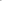 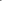 Доклад окончен. Спасибо за внимание.